新 书 推 荐中文书名：《自我为证：遭遇性侵后的自救指南》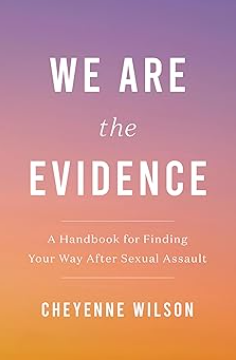 英文书名：WE ARE THE EVIDENCE: A Handbook for Finding Your Way After Sexual Assault作    者：Cheyenne Wilson出 版 社：Balance代理公司：GCP/ANA/Jessica Wu页    数：304页出版时间：2024年6月代理地区：中国大陆、台湾审读资料：电子稿类    型：大众社科#41 in Human Sexuality Studies#55 in Sociology Books on Abuse#332 in Post-traumatic Stress Disorder内容简介：《自我为证》是第一本针对性侵犯幸存者的综合资料。本书作者威尔逊（Cheyenne Wilson）是一名注册护士，也是遭受性侵的幸存者。本书内容包括受害者和维权者在遭受性侵后如何维权、如何度过至暗时刻及与性侵相关的一切。其中包括以下建议：遭受侵犯后应立即采取的措施在选定的时间和方式披露受到的侵犯如何伸张正义和利用法律保护自己开始身心恢复并重新获得力量本书中，您会有演练、休息的机会以及来自律师、侦探和治疗师等专家的宝贵指导。其他性侵幸存者也会为您提供支持。为了方便阅读，所有内容条理清晰，让您可以直接找到最想了解的主题，无论您处于疗愈的哪个阶段，您都应该得到倾听、信任和支持。作者简介：夏安·威尔逊（Cheyenne Wilson）是一名护士，也是“自我为证”组织创始人，她的使命是提高人们对性侵犯的认识，消除与这种暴力犯罪受害者相关的耻辱感，并推动刑事和司法系统的持久变革。她创办了该组织和在线社区，为性侵受害者赋权。夏安获得了心理学和护理学学士学位。她养育了马匹和其他动物，这让她感到快乐和安全。媒体评价：“在这个对强奸受害者及其经历冷酷无情、不屑一顾的世界里，夏安是黑暗中的一盏明灯。她的书和她的经历说明，强奸受害者拥有移山填海的力量和改变世界的力量。夏安创作了这部作品，发出了自己的声音，照亮了自己的心灵，我为她感到无比自豪。” ——迈克尔·瑟斯顿，沃基沙县地方检察官办公室敏感犯罪股副检察官“‘自我为证’是一本富有同情心的指南，帮助幸存者走出任何人都不应该经历的创伤。这本书不仅是宝贵的资源，还提供了专家的建议以及其他幸存者的见解和鼓励。”——帕特里夏·巴托里，人际关系专家、演讲家，《连接：建立关系，获得成功，产生持久影响》的作者感谢您的阅读！请将反馈信息发至：版权负责人Email：Rights@nurnberg.com.cn安德鲁·纳伯格联合国际有限公司北京代表处北京市海淀区中关村大街甲59号中国人民大学文化大厦1705室, 邮编：100872电话：010-82504106, 传真：010-82504200公司网址：http://www.nurnberg.com.cn书目下载：http://www.nurnberg.com.cn/booklist_zh/list.aspx书讯浏览：http://www.nurnberg.com.cn/book/book.aspx视频推荐：http://www.nurnberg.com.cn/video/video.aspx豆瓣小站：http://site.douban.com/110577/新浪微博：安德鲁纳伯格公司的微博_微博 (weibo.com)微信订阅号：ANABJ2002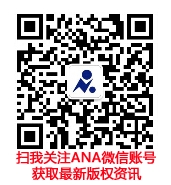 